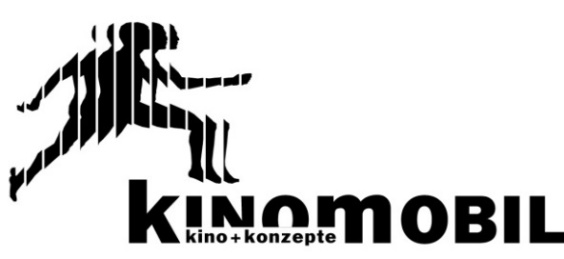 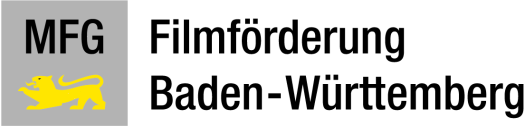 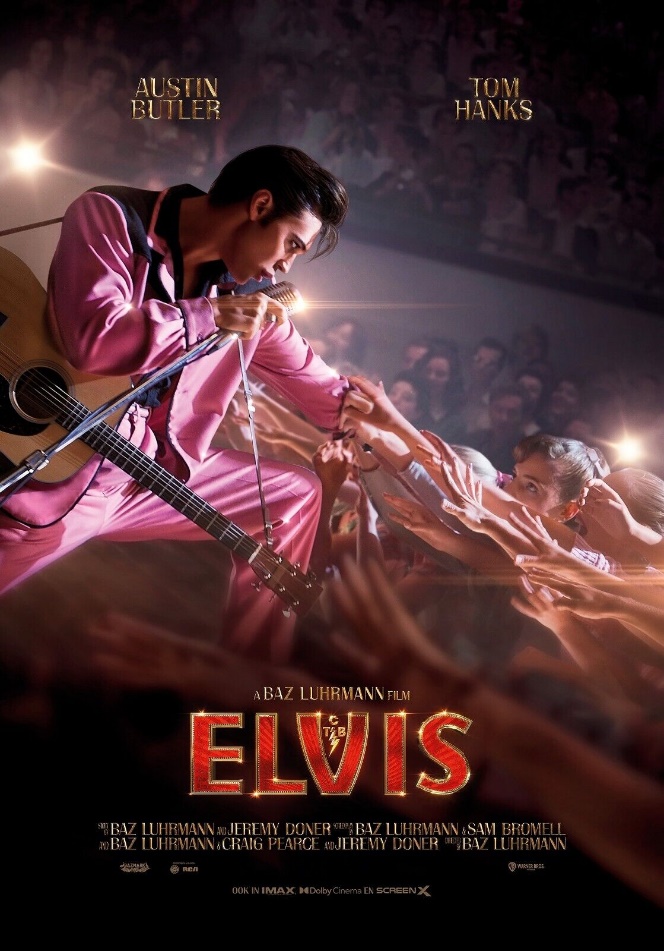 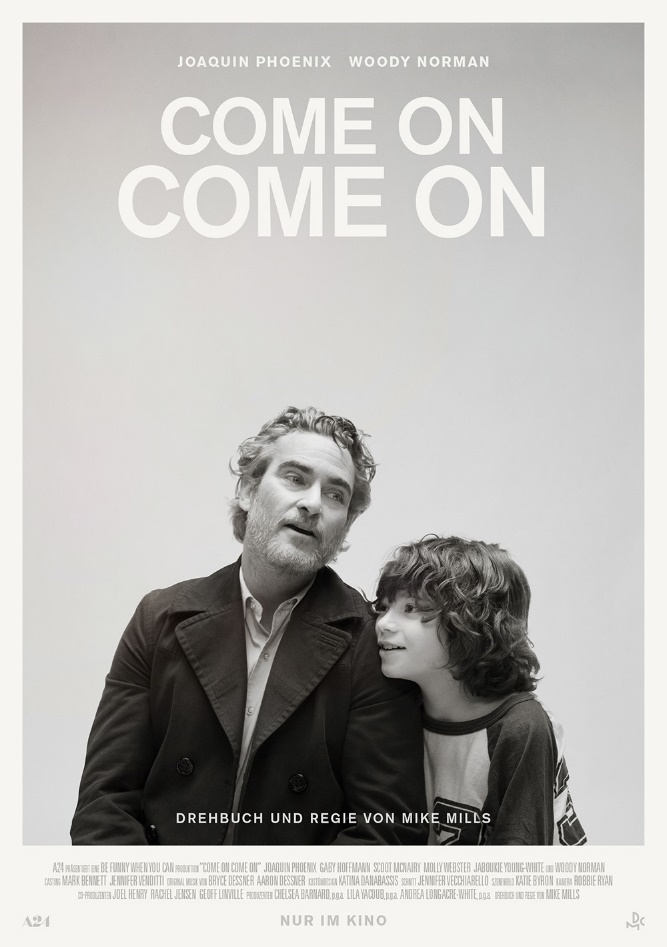 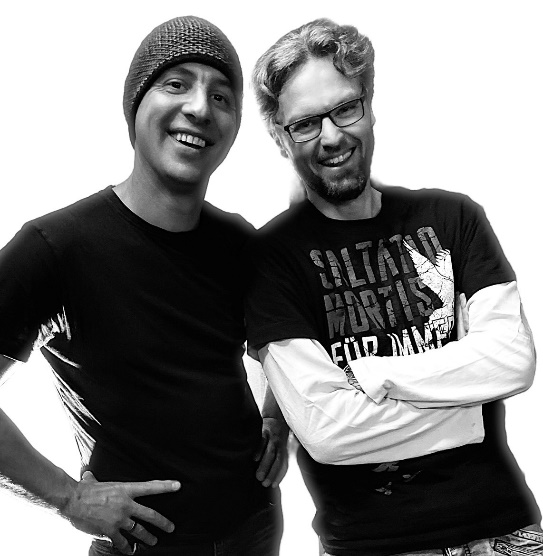 	Bei schlechtem Wetter fällt die                                    	Veranstaltung aus!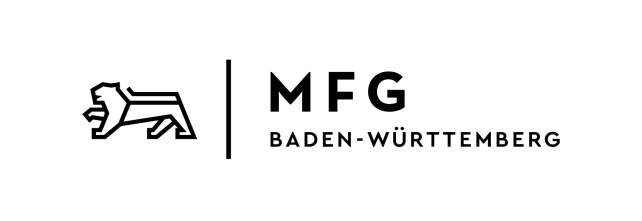 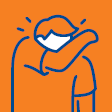 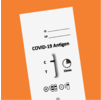 